Ghi chú: -Đ/c Phương, Ninh dạy lớp 4A1; Đ/c Lan Hương dạy lớp 1A7  các ngày trong tuần. Đ/c Hiếu in học bạ các khối (Theo lịch phân công)															HIỆU TRƯỞNG															Nguyễn Thị PhươngPHÒNG GIÁO DỤC VÀ ĐÀO TẠOTRƯỜNG TH NGỌC THỤY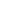 LỊCH CÔNG TÁC CHUNG CỦA TRƯỜNGTUẦN 35 - NĂM HỌC 2022-2023TỪ NGÀY 15/5/2023 ĐẾN 21/5/2023ThứBuổiNội dung công việc, thời gian, địa điểmBộ phận thực hiệnLãnh đạophụ tráchBGH trực GVNV trựcPhân công dạy thayHai15/5S-KT công tác ANAT, VS trường lớp, PCCC, ATTP, bếp ăn bán trú, công tác PCDB Covid-19, công tác dạy và học.BGHĐ/c PhươngĐ/c HươngĐ/c Phụng-Hai15/5S- Chào cờ: Tuyên truyền kỷ niệm 82 năm Ngày t/lập ĐộiĐ/c PhươngĐ/c HươngĐ/c Phụng-Hai15/5S- Duyệt dữ liệu CBCCVC trên máy, làm báo cáo CN HTĐ/c PhươngĐ/c HươngĐ/c Phụng-Hai15/5SĐ/c HươngĐ/c Phụng-Hai15/5C- Dự buổi làm việc của đc Phó GĐ SGD với Ban CN CLB các trường XS cấp TP tại PH2. 23 Quang TrungHTĐ/c PhươngĐ/c HươngĐ/c PhụngHai15/5C-Các tổ nộp bản đánh giá và BB họp tổ về HP phụ tráchĐ/c PhươngĐ/c HươngĐ/c PhụngHai15/5C -KT GV khối 2,5 nhập điểm và đánh giá HS trên PM- Hoàn thiện báo cáo thực hiện nhiệm vụ NH 2022-2023. HP2Đ/c PhươngĐ/c HươngĐ/c PhụngHai15/5CĐ/c HươngĐ/c PhụngBa16/5S-KT công tác ANAT, VS trường lớp, PCCC, ATTP, bếp ăn bán trú, công tác PCDB Covid-19, công tác dạy và học.BGHĐ/c PhươngĐ/c NinhĐ/c Đào Trang-: -Ba16/5S- GV,NV nộp hồ sơ đánh giá của tổ, bổ sung lí lịch... cá nhân cho đ/c Mai tổng hợp và BC HTĐ/c PhươngĐ/c NinhĐ/c Đào Trang-: -Ba16/5S- Nộp SP STTTNNĐ về PGD.Theo phân côngĐ/c PhươngĐ/c NinhĐ/c Đào Trang-: -Ba16/5S- Duyệt KH bài dạy khối 1,ÂNHP1Đ/c PhươngĐ/c NinhĐ/c Đào Trang-: -Ba16/5S- KT KH bài dạy, LBG GV khối 2HP2Đ/c PhươngĐ/c NinhĐ/c Đào Trang-: -Ba16/5SĐ/c NinhĐ/c Đào Trang-: -Ba16/5C- GV hoàn thành cơ sở dữ liệu trên phần mềm, BGH kiểm tra nội dung đánh giá HS. Đ/c PhươngĐ/c NinhĐ/c Đào Trang-  Dạy lớp 4A1: Đ/c Tuyết  Ba16/5C- Tập huấn công tác TĐKT tại TTBDCT quậnHT,HP2Đ/c PhươngĐ/c NinhĐ/c Đào Trang-  Dạy lớp 4A1: Đ/c Tuyết  Ba16/5C- KT sổ điểm điện tử của GV K1,3,4 (trên PM CSDL)HP1Đ/c PhươngĐ/c NinhĐ/c Đào Trang-  Dạy lớp 4A1: Đ/c Tuyết  Ba16/5C- 17 giờ: Họp Liên tịch bình xét thi đua Đ/c PhươngĐ/c NinhĐ/c Đào Trang-  Dạy lớp 4A1: Đ/c Tuyết  Ba16/5CĐ/c NinhĐ/c Đào Trang-  Dạy lớp 4A1: Đ/c Tuyết  Tư17/5S-KT công tác ANAT, VS trường lớp, PCCC, ATTP, bếp ăn bán trú, công tác PCDB Covid-19, công tác dạy và học.BGHĐ/c PhươngĐ/c PhươngĐ/c HuyềnTư17/5S- 9 giờ: BGH dự trình bày nội dung dự thi giải thưởng Nhà giáo Long Biên tâm huyết, sáng tạo”.Đ/c HuynhĐ/c PhươngĐ/c PhươngĐ/c HuyềnTư17/5S- Hoàn thành báo cáo tập thể, cá nhân đề nghị BK của Bộ nộp về PGDĐ/c Phương, MaiĐ/c PhươngĐ/c PhươngĐ/c HuyềnTư17/5S- Duyệt KH bài dạy khối 3,THHP1Đ/c PhươngĐ/c PhươngĐ/c HuyềnTư17/5C- KTNB: KT thực hiện chương trình giáo dục phổ thông mớiĐ/c K. Ninh, Huyền, HuynhĐ/c PhươngĐ/c PhươngĐ/c HuyềnTư17/5C- Hoàn thành báo cáo khen cao.Đ/c Phương, MaiĐ/c PhươngĐ/c PhươngĐ/c HuyềnTư17/5C- KT KH bài dạy, LBG  GV khối 5HP2Đ/c PhươngĐ/c PhươngĐ/c HuyềnTư17/5C- 17 giờ: BGH và Ban CMHS họp cuối nămĐ/c PhươngĐ/c PhươngĐ/c HuyềnTư17/5CĐ/c PhươngĐ/c HuyềnTư17/5CĐ/c PhươngĐ/c HuyềnNăm18/5S-KT công tác ANAT, VS trường lớp, PCCC, ATTP, bếp ăn bán trú, công tác PCDB Covid-19, công tác dạy và học.BGHĐ/c PhươngĐ/c HươngĐ/c Thùy TrangNăm18/5S-Làm việc cơ quanBGH, VPĐ/c PhươngĐ/c HươngĐ/c Thùy TrangNăm18/5S Đ/c Mai kiểm tra, xử lí công văn đi đến, giải quyết thủ tục hành chính trong tất cả các ngày. đ/c Mai, Vi nộp báo cáo đúng quy định. Đ/c PhươngĐ/c HươngĐ/c Thùy TrangNăm18/5S- 9h00: Họp triển khai KH chuẩn bị tổ chức Diễn đàn trẻ em, khai mạc hè, tập huấn Phòng chống tai nạn thương tích cho Trẻ em năm 2023 tại phườngHTĐ/c PhươngĐ/c HươngĐ/c Thùy TrangNăm18/5S- Duyệt KH bài dạy khối 4HP1Đ/c PhươngĐ/c HươngĐ/c Thùy TrangNăm18/5S- KT KH bài dạy, LBG  GV nhóm MT, TD, TAHP2Đ/c PhươngĐ/c HươngĐ/c Thùy TrangNăm18/5SĐ/c HươngĐ/c Thùy TrangNăm18/5C-Làm việc cơ quanBGH,VPĐ/c PhươngĐ/c HươngĐ/c Thùy TrangNăm18/5C-XD lịch công tác cá nhân tuần 36Các bộ phậnĐ/c PhươngĐ/c HươngĐ/c Thùy TrangNăm18/5C- Tổng hợp báo cáo khen cao của cụm 5Đ/c Phương, MaiĐ/c PhươngĐ/c HươngĐ/c Thùy TrangNăm18/5C- 17 giờ: Họp HĐSPĐ/c PhươngĐ/c HươngĐ/c Thùy TrangNăm18/5CĐ/c HươngĐ/c Thùy TrangSáu19/5S-KT công tác ANAT, VS trường lớp, PCCC, ATTP, bếp ăn bán trú, công tác PCDB Covid-19, công tác dạy và học.BGHĐ/c PhươngĐ/c NinhĐ/c Mĩ Hằng- Dạy lớp 4A1: Hân T1; Đoàn Linh T2; Kim Anh T3; Tuyết Mai T4-Dạy 4A4: M.Phương T1; Đặng Hằng T3; Lệ ThủyT4- Dạy ÂN Tố Trang GVCNSáu19/5SLàm việc cơ quanBGH,VPĐ/c PhươngĐ/c NinhĐ/c Mĩ Hằng- Dạy lớp 4A1: Hân T1; Đoàn Linh T2; Kim Anh T3; Tuyết Mai T4-Dạy 4A4: M.Phương T1; Đặng Hằng T3; Lệ ThủyT4- Dạy ÂN Tố Trang GVCNSáu19/5SXây dựng LCT cá nhân tuần 36 và duyệt LCT của các bp Đ/c PhươngĐ/c NinhĐ/c Mĩ Hằng- Dạy lớp 4A1: Hân T1; Đoàn Linh T2; Kim Anh T3; Tuyết Mai T4-Dạy 4A4: M.Phương T1; Đặng Hằng T3; Lệ ThủyT4- Dạy ÂN Tố Trang GVCNSáu19/5S- 8h00: Dự Hội nghị xét duyệt giải thưởng Nhà giáo Long Biên tâm huyết,sáng tạo” cấp cụm tại TH Thanh Am Đ/c Phương, Ninh, Huynh, Hà Ngân, Tố TrangĐ/c PhươngĐ/c NinhĐ/c Mĩ Hằng- Dạy lớp 4A1: Hân T1; Đoàn Linh T2; Kim Anh T3; Tuyết Mai T4-Dạy 4A4: M.Phương T1; Đặng Hằng T3; Lệ ThủyT4- Dạy ÂN Tố Trang GVCNSáu19/5S-Nộp THĐG cuối năm về HP phụ tráchTổ CMĐ/c PhươngĐ/c NinhĐ/c Mĩ Hằng- Dạy lớp 4A1: Hân T1; Đoàn Linh T2; Kim Anh T3; Tuyết Mai T4-Dạy 4A4: M.Phương T1; Đặng Hằng T3; Lệ ThủyT4- Dạy ÂN Tố Trang GVCNSáu19/5SĐ/c NinhĐ/c Mĩ Hằng- Dạy lớp 4A1: Hân T1; Đoàn Linh T2; Kim Anh T3; Tuyết Mai T4-Dạy 4A4: M.Phương T1; Đặng Hằng T3; Lệ ThủyT4- Dạy ÂN Tố Trang GVCNSáu19/5C-Làm việc cơ quanBGH, VPĐ/c PhươngĐ/c NinhĐ/c Mĩ HằngSáu19/5C- 15h20 họp giao ban BGHĐ/c PhươngĐ/c NinhĐ/c Mĩ HằngSáu19/5C- Kí học bạ, giấy khenHTĐ/c NinhĐ/c Mĩ HằngSáu19/5C-Thực hiện và KT công tác VS cuối tuầnCác bộ phậnĐ/c PhươngĐ/c NinhĐ/c Mĩ HằngSáu19/5CĐ/c NinhĐ/c Mĩ HằngBảy20/5S- 8 giờ dự tập huấn STEM toàn TP * HT dự trực tiếp tại trường THCS Thanh Xuân.  Đ/c: 143 Nguyễn Tuân, Thanh Xuân* BGH, GV toàn trường tham dự trực tuyếnĐ/c PhươngĐ/c PhươngBảy20/5CĐ/c PhươngCN 21/5SĐ/c HươngCN 21/5CĐ/c Hương